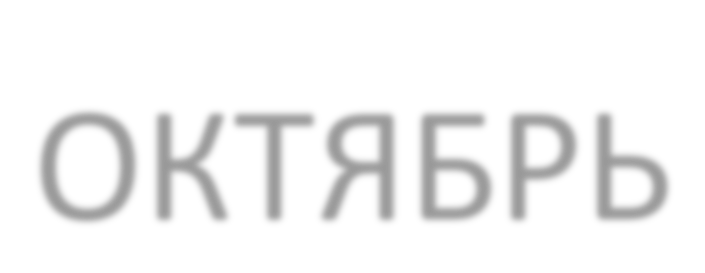 Предмет: русский язык Класс: 7Тема: «Повторение	изученного по теме: «Причастие»»Цель урока: повторить и обобщить изученный материал по теме«Причастие»Задачи урока:Образовательные:систематизировать знания учащихся о причастии;закрепить умения учащихся находить причастие и определять его грамматические признаки.Развивающие:совершенствовать умения видеть и правильно решать орфографические задачи в конкретном причастии;совершенствовать умения видеть и, при необходимости, выделять запятыми причастные обороты;формировать положительную мотивацию к учебной деятельности на основе использования элементов технологии личностно - ориентированного обучения.Воспитательная:воспитывать интерес к предметуОборудование урока: презентация, раздаточный материал, учебникЭпиграф к уроку:«Причастие – это часть речи, причастная к глаголу в образе прилагательного.» (Владимир Иванович Даль)ХОД УРОКАОрганизационный моментУчитель: Здравствуйте, ребята! Я рада вас приветствовать в нашем классе. Тема нашего урока «Повторение изученного по теме «Причастие».Цель – научиться использовать полученные знания. Работа с эпиграфом (обсуждение высказывание В. Даля)Фронтальный опрос-повторение.ПОВТОРЕНИЕ ТЕОРЕТИЧЕСКОГО МАТЕРИАЛАПродолжите предложение:Причастие – это самостоятельная часть речи, которая ( обозначает проявляющийся во времени признак предмета по действию)Глагольными признаками причастия являются… 3.Именными признаками являются…Причастие делится на…В предложении причастие является…Причастие с зависимыми словами называется…Языковая разминка.-Ребята выберите из предложенного списка причастие и прилагательное, распределите по 2 столбикам.Торжественный,завораживающий,таинственный,волнующий,манящий,чудес ный,переливающийся,чарующий, радостный.(ученики читают проделанную работу и делают проверку )Ответ: прилагательные (торжественный, таинственный, чудесный, радостный)Причастие (завораживающий, волнующий, манящий, переливающийся, чарующий,)ЗаданиеПодчеркните причастие, определите его вид и время.Снежными лучами восходящего солнца спустилась с сияющего облака на прекрасную землю улыбающаяся фея цветов.Задание. Образуйте :вариант:Действительные и страдательные причастия настоящего времени из слов (читающий, видящий, слышащий, гонимый, хранимый, озаряемый)Читать, видеть, слышать, гнать, хранить, озарять. 2 вариант:Действительные причастия прошедшего времени из глаголовСтроить, надеяться , везти, нести, тянуть(строивший, надеявшийся, везший, несший, тянувший)Задание.Определите действительные или страдательные виды причастий.( в тетради чертим два столбика, в один записываем действительные причастия, а в другой - страдательные)Зеленеющий сад, озаряемый солнцем цветок, белеющие ромашки, дышащий свежестью гладиолус, согреваемый лучами пион, распускающаяся роза,колеблемая ветром хризантема. 7.Задание.Запишите предложение, расставьте знаки препинания.Нежный эдельвейс, растущий среди скал, не сразу привлекает к себе внимания.Индивидуальные задания (карточки) 1 вариант.От данных глаголов образуйте страдательные причастия прошедшего времени:Затоптать - по	ковру.Оставить	замок.Освещать	коридор.Сжечь	свечи.Разработать	план.вариант.Замените действительные причастия страдательными:Ветер, колеблющий листья -Туман, покрывающий долину -Стрелок, видящий цель -Солнце, освещающее вершины гор –Море, омывающее скалы –Проверка задания: проговаривание причастий по слогам.Цифровой диктант (если останется время)Умывающийся мальчик, пойманная рыба, разобранный забор, пролиставший книгу, оберегаемая от росы, лечащий врач, согретые костром, увиденныенами. 1- действительное причастие; 2- страдательное причастие. Код ответов: 1,2,2,1,2,1,2,2.Домашнее задание.Сделать морфологический разбор причастий: покрашенный, решенный.Рефлексия.Чем мы сегодня занимались на уроке? (Повторяли сведения о причастии)Сегодня я на уроке повторил…Сегодня я на уроке узнал…Всем спасибо за работу на уроке. Оценки…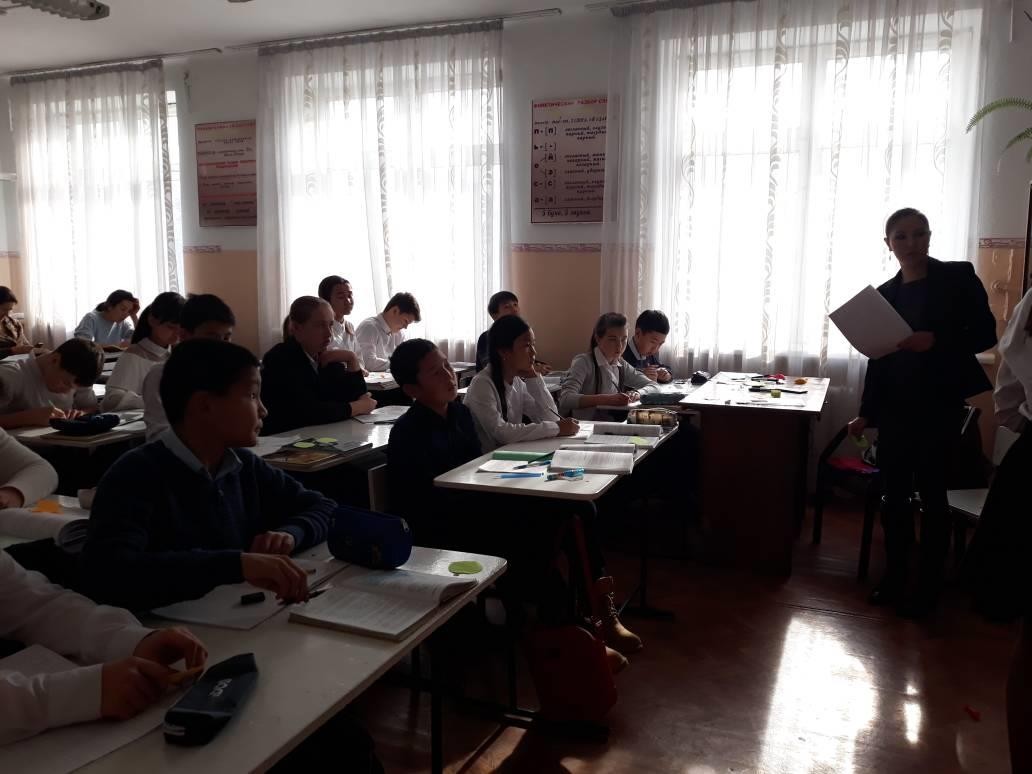 Работа идет полным ходом....ПРИЧАСТИЕОКТЯБРЬОКТЯБРЬОКТЯБРЬОКТЯБРЬ«Повторение изученного по теме: «Причастие»»«Повторение изученного по теме: «Причастие»»РАЗРАБОТКА ОТКРЫТОГО УРОКАУЧИТЕЛЯДИНЕЕВОЙ А.С.